
            Литература для чтения по окружающему миру 2, 3, 4 классыПлешаков А.А. От земли до неба. Атлас – определитель. Пособие для учащихся общеобразовательных школ.Плешаков А.А. Зеленые страницы. Книга для учащихся начальных классов.Плешаков А.А., Румянцев А.А. Великан на поляне, или Первые уроки экологической этики. Пособие для учащихся общеобразовательных школ.Новицкая М.Ю. Родная земля.Новицкая М.Ю. Прибаутки, небылицы, считалки, детские игры. Сборник текстов русского детского народного творчества и методических рекомендаций к ним. 6.  Никитина Е. Занимаемся на каникулах. Издательство: Стрекоза, 2019 г. Разноуровневые задания по основным разделам программы курса «Окружающий мир» для начальной школы к учебникам А.А. Плешакова (М.: Просвещение). Весь материал соответствует требованиям ФГОС и составлен с учётом возрастных особенностей младших школьников.Разноуровневые задания по окружающему миру подходят учителям начальных классов для занятий в школе, школьникам и их родителям для занятий дома.Технология  разноуровневого обучения позволяет создать педагогические условия для раскрытия природных способностей учащихся.Задания первого уровня А - проверяют базовые знания, умения и навыки.Задания второго уровня Б – умения анализировать учебный материал и выявлять проблемы.Задания третьего уровня В – умения рассматривать предложенный материал с разных точек зрения, проявлять самостоятельность и подвижность мышления.1 из 4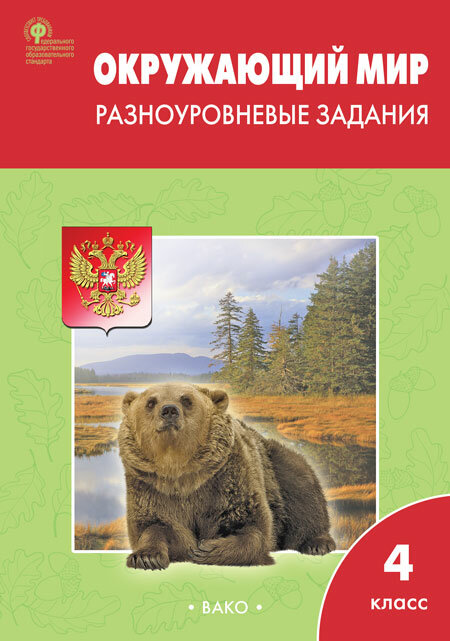  Можно использовать школьные словарики:• Грибы: съедобные и несъедобные (автор М.Н. Сергеева)• Животные России (автор Т.Н. Ситникова)• Планеты, звёзды, созвездия (автор Н.Ю. Киселёва)• Птицы России (автор Т.Н. Ситникова)• Растения России (автор Н.Ю. Васильева)• Реки, моря, озёра, горы России (автор И.Ф. Яценко)• Рыбы, амфибии, рептилии (автор Т.А. Доспехова)